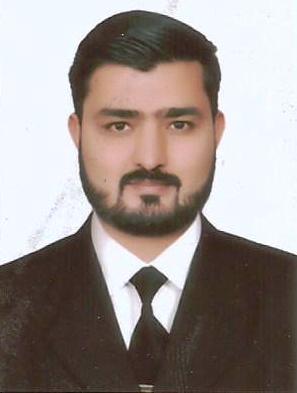 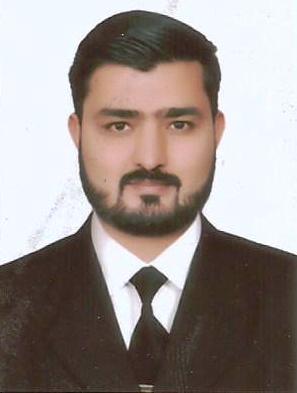 ORACLE   (With the following Modules.)                                                1)  System Administration            4) General Ledger                   2)  Cash Management                    5) Account Payable                                 3)  Account Receivable                   6) Purchase Order ManagementPEACHTREEQUICK BOOKTALLY ERP 9MYOBSAGE 50